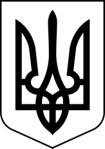 УКРАЇНАСТОРОЖИНЕЦЬКА МІСЬКА РАДА  СТОРОЖИНЕЦЬКОГО РАЙОНУЧЕРНІВЕЦЬКОЇ ОБЛАСТІХXXVІІ позачергова сесія VІІ скликанняР  І  Ш  Е  Н  Н  Я     № 322 - 37/201931 жовтня 2019 року                                                                        м. СторожинецьПро створення Сторожинецького Центру дитячо-юнацької творчості Сторожинецької  міської ради Сторожинецького району Чернівецької областіКеруючись законами України «Про місцеве самоврядування в Україні», «Про освіту», «Про загальну середню освіту», Кодексом законів про працю України, враховуючи висновки робочої групи, створеної на підставі розпорядження Сторожинецького міського голови від 22.10.2019 року № 688 «Про створення робочої групи з підготовки проекту рішення та реорганізації закладів комунальної власності»,	міська рада вирішила:	1. Створити комунальну установу Сторожинецький Центр дитячо-юнацької творчості Сторожинецької міської ради Сторожинецького району Чернівецької області.2. Реорганізувати Сторожинецький центр дитячої та юнацької творчості Сторожинецької міської ради Сторожинецького району Чернівецької області (місцезнаходження юридичної особи: 59000,                 м. Сторожинець, вул.  Чернівецька, 8,   код ЄДРПОУ  21440430) та Сторожинецький центр еколого-натуралістичної творчості учнівської молоді Сторожинецької міської ради Сторожинецького району Чернівецької області (місцезнаходження юридичної особи: .Сторожинець,                      вул.  Чернівецька, 6 , код ЄДРПОУ  34324496) шляхом злиття. 3. У результаті реорганізації (шляхом злиття) припинити юридичні особи – Сторожинецький центр дитячої та юнацької творчості Сторожинецької міської ради Сторожинецького району Чернівецької області та Сторожинецький центр еколого-натуралістичної творчості учнівської молоді з дати внесення до Єдиного державного реєстру юридичних осіб, фізичних осіб – підприємців та громадських формувань записів про державну реєстрацію припинення юридичних осіб.               Продовження рішення ХХХVІІ позачергової сесії  VІІ скликання від 31.10.2019 року № 322-37/20194. Встановити строк заявлення кредиторами своїх вимог - два місяці з дня оприлюднення повідомлення про рішення щодо припинення юридичних осіб.5. Утворити комісію з припинення юридичної особи Сторожинецького центру дитячої та юнацької творчості Сторожинецької міської ради Сторожинецького району Чернівецької області та затвердити її склад, згідно з додатком (додається).6.  Утворити комісію з припинення юридичної особи Сторожинецького центру еколого-натуралістичної творчості учнівської молоді Сторожинецької міської ради Сторожинецького району Чернівецької області та затвердити її склад, згідно з додатком (додається).7. Комісіям:7.1. Провести процедуру реорганізації (шляхом злиття) Сторожинецького центру дитячої та юнацької творчості Сторожинецької міської ради Сторожинецького району Чернівецької області та Сторожинецького центру еколого-натуралістичної творчості учнівської молоді Сторожинецької міської ради Сторожинецького району Чернівецької області відповідно до вимог чинного законодавства України.7.2.  Протягом трьох робочих днів з дати прийняття рішення повідомити орган, що здійснює державну реєстрацію, про прийняте рішення щодо реорганізації шляхом злиття Сторожинецького центру дитячої та юнацької творчості Сторожинецької міської ради Сторожинецького району Чернівецької області та Сторожинецького центру еколого-натуралістичної творчості учнівської молоді Сторожинецької міської ради Сторожинецького району Чернівецької області та подати в установленому законодавством України порядку необхідні документи для внесення до Єдиного державного реєстру юридичних осіб, фізичних осіб – підприємців та громадських формувань відповідних записів.7.3. Забезпечити у ході реорганізації дотримання прав та інтересів працівників Сторожинецького центру дитячої та юнацької творчості Сторожинецької міської ради Сторожинецького району Чернівецької області та Сторожинецького центру еколого-натуралістичної творчості учнівської молоді Сторожинецької міської ради Сторожинецького району Чернівецької області та осіб, які в них навчаються, відповідно до вимог чинного законодавства України.7.4. Після закінчення процедури реорганізації подати органу, що здійснює державну реєстрацію, документи, необхідні для проведення державної реєстрації припинення юридичних осіб Сторожинецького центру дитячої та юнацької творчості Сторожинецької міської ради Сторожинецького району Чернівецької області та Сторожинецького центру еколого-натуралістичної творчості учнівської молоді Сторожинецької міської ради Сторожинецького району Чернівецької області в результаті їх реорганізації шляхом злиття.             Продовження рішення ХХХVІІ позачергової сесії  VІІ скликання від 31.10.2019 року № 322-37/20197.5. Провести заходи щодо передачі до архіву документів Сторожинецького центру дитячої та юнацької творчості Сторожинецької міської ради Сторожинецького району Чернівецької області та Сторожинецького центру еколого-натуралістичної творчості учнівської молоді Сторожинецької міської ради Сторожинецького району Чернівецької області, які підлягають довгостроковому зберіганню, та надати до Сторожинецької міської ради довідку архівної установи про прийняття вказаних документів.7.6. Після опублікування оголошення про припинення юридичних осіб Сторожинецького центру дитячої та юнацької творчості Сторожинецької міської ради Сторожинецького району Чернівецької області та Сторожинецького центру еколого-натуралістичної творчості учнівської молоді Сторожинецької міської ради Сторожинецького району Чернівецької області вжити заходів щодо виявлення кредиторів і письмово повідомити їх про реорганізацію (шляхом злиття).7.7. Після закінчення строку для пред’явлення вимог кредиторами забезпечити складання передавального акту та подати його на затвердження виконавчому комітету Сторожинецької міської ради.7.8. У встановленому порядку вжити необхідних заходів щодо стягнення дебіторської заборгованості та розрахунку з кредиторами.7.9. Після закінчення процедури реорганізації, але не раніше двох місяців з дати публікації повідомлення, подати органу, що здійснює державну реєстрацію, документи, необхідні для проведення державної реєстрації припинення юридичних осіб Сторожинецького центру дитячої та юнацької творчості Сторожинецької міської ради Сторожинецького району Чернівецької області та Сторожинецького центру еколого-натуралістичної творчості учнівської молоді Сторожинецької міської ради Сторожинецького району Чернівецької області, перелік яких визначений Законом України «Про державну реєстрацію юридичних осіб, фізичних осіб – підприємців та громадських формувань».7.10. Вжити інших заходів, пов’язаних з реорганізацією (шляхом злиття) Сторожинецького центру дитячої та юнацької творчості Сторожинецької міської ради Сторожинецького району Чернівецької області та Сторожинецького центру еколого-натуралістичної творчості учнівської молоді Сторожинецької міської ради Сторожинецького району Чернівецької області, в порядку, встановленому чинним законодавством України.8. Затвердити штатну чисельність Сторожинецького Центру дитячо-юнацької творчості Сторожинецької міської ради Сторожинецького району Чернівецької області в кількості 34 (тридцять чотири) штатні одиниці.9. Призначити з 01 листопада 2019 року виконуючим обов’язки директора Сторожинецького Центру дитячо-юнацької творчості Сторожинецької міської ради Сторожинецького району Чернівецької області  Паладій Ольгу Михайлівну.9.1. Директора Сторожинецького Центру дитячо-юнацької творчості Сторожинецької міської ради Сторожинецького району Чернівецької області                Продовження рішення ХХХVІІ позачергової сесії  VІІ скликання від 31.10.2019 року № 322-37/2019призначити розпорядженням Сторожинецького міського голови після проведення конкурсного відбору.10. Затвердити Статут Сторожинецького Центру дитячо-юнацької творчості Сторожинецької міської ради Сторожинецького району Чернівецької області.11. Виконуючому обов’язки директора Сторожинецького Центру дитячо-юнацької творчості Сторожинецької міської ради Сторожинецького району Чернівецької області:11.1.  Подати Статут Сторожинецького Центру дитячо-юнацької творчості до органу, що здійснює державну реєстрацію.11.2. До 08.11.2019 року попередити працівників Сторожинецького центру дитячої та юнацької творчості Сторожинецької міської ради Сторожинецького району Чернівецької області та Сторожинецького центру еколого-натуралістичної творчості учнівської молоді Сторожинецької міської ради Сторожинецького району Чернівецької області про наступне вивільнення у зв’язку із припиненням діяльності юридичних осіб Сторожинецького центру дитячої та юнацької творчості Сторожинецької міської ради Сторожинецького району Чернівецької області та Сторожинецького центру еколого-натуралістичної творчості учнівської молоді Сторожинецької міської ради Сторожинецького району Чернівецької області в результаті реорганізації (злиття) вказаних юридичних осіб в Сторожинецький Центр дитячо-юнацької творчості Сторожинецької міської ради Сторожинецького району Чернівецької області та скороченням штату працівників на підставі п. 1. ст. 40 та ст. 49-2 Кодексу законів про працю України.Фактичне вивільнення працівників Сторожинецького центру дитячої та юнацької творчості Сторожинецької міської ради Сторожинецького району Чернівецької області та Сторожинецького центру еколого-натуралістичної творчості учнівської молоді Сторожинецької міської ради Сторожинецького району Чернівецької області здійснюється на підставі видання окремого наказу в.о. директора Сторожинецького Центру дитячо-юнацької творчості Сторожинецької міської ради Сторожинецького району Чернівецької області не раніше ніж через 2 місяці з дня ознайомлення працівників з відповідним наказом.11.3. Повідомити профспілкові організації Сторожинецького центру дитячої та юнацької творчості Сторожинецької міської ради Сторожинецького району Чернівецької області та Сторожинецького центру еколого-натуралістичної творчості учнівської молоді Сторожинецької міської ради Сторожинецького району Чернівецької області про можливе вивільнення працівників у порядку, визначеному Кодексом законів про працю України.11.4. Повідомити державну службу зайнятості про заплановане вивільнення працівників у встановлені законодавством України строки.               Продовження рішення ХХХVІІ позачергової сесії  VІІ скликання від 31.10.2019 року № 322-37/201912. Сторожинецькому міському голові своїм розпорядженням створити моніторингові групи для визначення посад та  їхньої  кількості, які необхідно ввести в штатний розпис Сторожинецького Центру дитячо-юнацької творчості Сторожинецької міської ради Сторожинецького району Чернівецької області.13. Контроль за виконанням рішення покласти на першого заступника міського голови Брижака П.М.  та постійну комісію з питань освіти, фізичного виховання та культури, охорони здоровя, соціального захисту населення, молодіжної політики (Т.Чернявська).     Секретар міської ради                                                Ігор МАТЕЙЧУКВиконавець:Голова робочої групи,Перший заступник міського голови                                             П. БРИЖАКПогоджено:Начальник юридичного відділу                                                    А. СИРБУНачальник відділу організаційноїта кадрової роботи                                                                          А. ПОБІЖАННачальник фінансового відділу міської ради                               В.ДОБРАГолова постійної комісії міської ради з питань                                          регулювання земельних відносин, архітектури,будівництва та перспективного планування, житлово-комунального господарства,приватизації, комунальної власності, промисловості, транспорту та зв'язку,впровадження енергозберігаючих технологій, охорони навколишнього природного середовища, розвитку середнього  та  малого  бізнесу, побутового та торгового обслуговування                                 Н. КРИЧКА                            Голова постійної комісії міської радиз питань фінансів, соціально-економічногорозвитку, планування, бюджету                                              С. ВОЙЦИЦЬКИЙГолова постійної комісії міської ради з питань освіти та науки, культури, фізкультуриі спорту, охорони здоров’я, соціального захисту населення, молодіжної політики                                 Т. ЧЕРНЯВСЬКАГолова постійної комісії міської ради з питань регламенту, депутатської діяльності, законності,правопорядку, взаємодії з правоохороннимиорганами, протидії корупції, охорони прав,свобод і законних інтересів громадян,інформованості населення                                                                 Д. БАЛІНОВ 